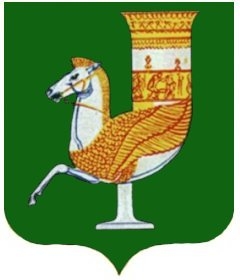 П О С Т А Н О В Л  Е  Н  И  Е   АДМИНИСТРАЦИИ   МУНИЦИПАЛЬНОГО  ОБРАЗОВАНИЯ «КРАСНОГВАРДЕЙСКИЙ  РАЙОН»От 26.12.2020г.  №_844с. КрасногвардейскоеО внесении изменений в приложение № 1 к постановлению администрации МО «Красногвардейский район» № 280 от 22.05.2013 г. «Об экспертной рабочей группе при администрации МО «Красногвардейский район» по рассмотрению общественных инициатив»В целях приведения в соответствие с действующим законодательством и нормативных правовых актов администрации МО «Красногвардейский район», руководствуясь Уставом МО «Красногвардейский район»ПОСТАНОВЛЯЮ:1. Внести изменения в приложение № 1 к постановлению администрации МО «Красногвардейский район» № 280 от 22.05.2013 г. «Об экспертной рабочей группе при администрации МО «Красногвардейский район» по рассмотрению общественных инициатив» изложив его в новой редакции. (Приложение № 1).2.Опубликовать настоящее постановление в газете Красногвардейского района «Дружба» и разместить на официальном сайте администрации МО «Красногвардейский район» в сети «Интернет».3.Контроль за исполнением данного постановления возложить на  первого заместителя главы администрации МО «Красногвардейский район.   4.Настоящее постановление вступает в силу с момента его опубликования.  Глава МО «Красногвардейский   район»					                               	Т.И. ГубжоковПриложение № 1к  постановлению  администрации МО «Красногвардейский  район»От 26.12.2020г.  № 844  Приложение № 1 к  постановлению  администрации МО «Красногвардейский  район»От 22.05.2013 г. № 280  Состав
экспертной рабочей группы при администрации МО «Красногвардейский район» по рассмотрению общественных инициативПервый заместитель главы администрации МО «Красногвардейский район», председатель рабочей группы;Управляющий делами администрации МО «Красногвардейский район» - начальник общего отдела, заместитель председателя рабочей группы;Начальник правового отдела администрации МО «Красногвардейский район», секретарь рабочей группы;Председатель Совета народных депутатов МО «Красногвардейский район» (по согласованию);Заместитель главы администрации МО «Красногвардейский  район» по вопросам  строительства, ЖКХ, ТЭК, связи, транспорта, архитектуры, благоустройства  и охраны окружающей среды;Заместитель главы администрации МО «Красногвардейский район» по вопросам экономической политики и сельского хозяйства - начальник управления сельского хозяйства;Начальник управления финансов администрации МО «Красногвардейский район»;Главный редактор МП «Редакция газеты «Дружба»;Директор МБОУ «Гимназия № 1» с. Красногвардейское;Председатель  Красногвардейской районной организации  «Российского Союза ветеранов Афганистана» (по согласованию);Председатель Красногвардейского районного отделения Адыгейской республиканской общественной организации охотников и рыболовов (по согласованию);Руководитель ООО «Дорстройсервис» (по согласованию);Депутат СНД МО «Красногвардейский район» Сапрунова С.Н. (по согласованию).Управляющий делами администрации района- начальник общего отдела 																		 А.А. Катбамбетов